Bezpieczeństwo w otoczeniu obiektuKlasa III, SBNauczyciel: Ewelina BacaTemat: Przestrzeganie zasad bezpieczeństwa podczas pracy w ogrodzie.Proszę o zapoznanie się z tematem: Zasady bezpieczeństwa podczas pracy w ogrodzie. Więcej informacji znajdziecie wchodząc w link https://poradnikogrodniczy.pl/jak-bezpiecznie-wykonywac-prace-ogrodnicze.phpTermin wykonania zadania: 11.05.2020r.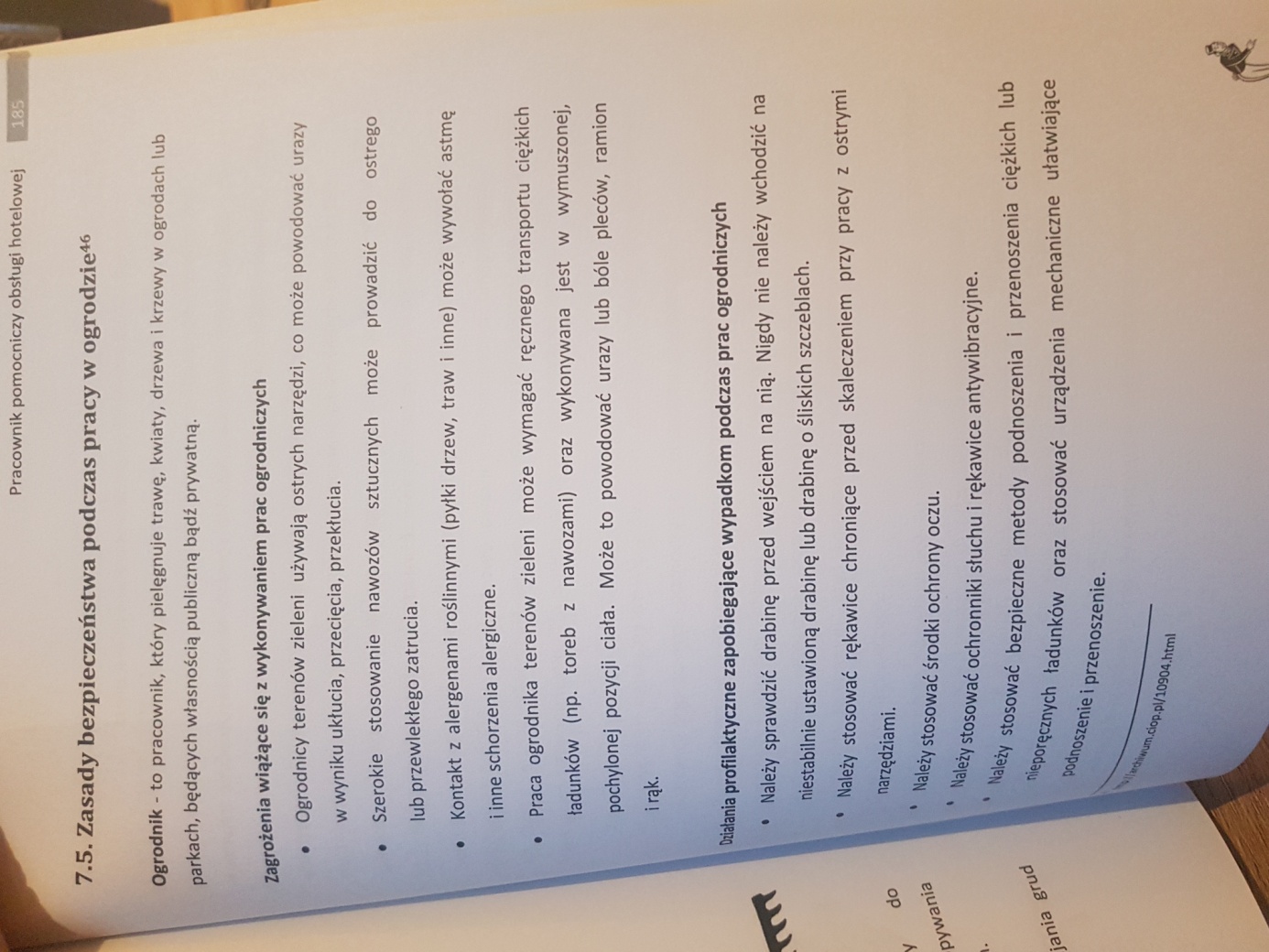 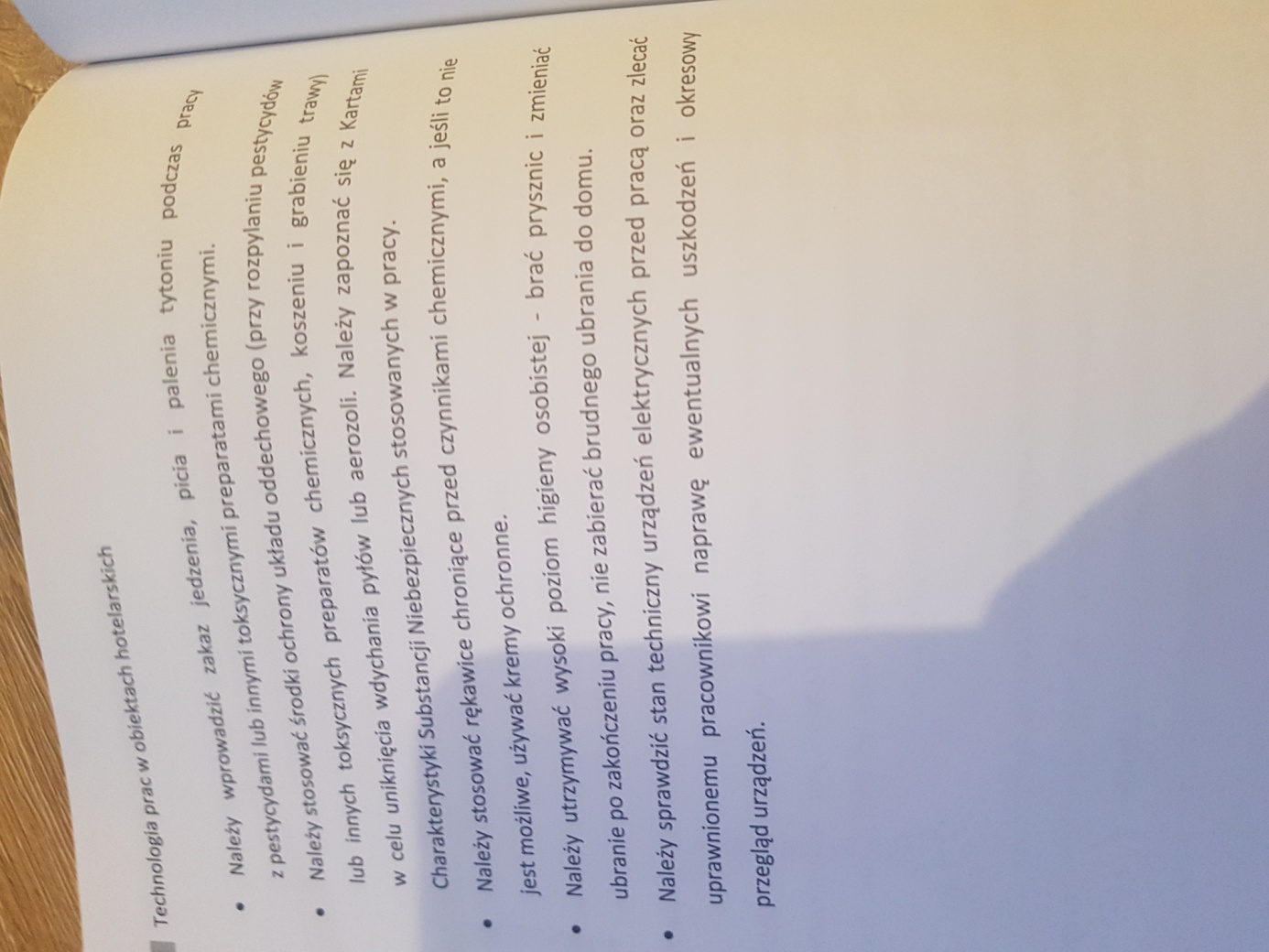 